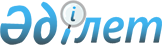 О внесении изменений в решение Таскалинского районного маслихата от 21 декабря 2011 года № 40-2 "О районном бюджете на 2012-2014 годы"
					
			Утративший силу
			
			
		
					Решение Таскалинского районного маслихата Западно-Казахстанской области от 20 декабря 2012 года № 7-2. Зарегистрировано Департаментом юстиции Западно-Казахстанской области 28 декабря 2012 года № 3128. Утратило силу - решением Таскалинского районного маслихата Западно-Казахстанской области от 25 января 2013 года № 8-3      Сноска. Утратило силу решением Таскалинского районного маслихата Западно-Казахстанской области от 25.01.2013 № 8-3

      В соответствии с Бюджетным кодексом Республики Казахстан от 4 декабря 2008 года, Законом Республики Казахстан от 23 января 2001 года "О местном государственном управлении и самоуправлении в Республике Казахстан" и решением Западно-Казахстанского областного маслихата от 7 декабря 2012 года № 5-1 "О внесении изменений и дополнений в решение Западно-Казахстанского областного маслихата от 6 декабря 2011 года № 36-1 "Об областном бюджете на 2012-2014 годы" (регистрационный № 3114) районный маслихат РЕШИЛ:

      1. Внести в решение Таскалинского районного маслихата "О районном бюджете на 2012-2014 годы" от 21 декабря 2011 года № 40-2 (зарегистрированное в Реестре государственной регистрации нормативных правовых актов за № 7-11-152, опубликованное 6 января, 10 февраля, 17 февраля, 24 февраля, 16 марта, 30 марта 2012 года в районной газете "Екпін" № 1-2, № 7, № 8, № 9, № 12, № 14) следующие изменения:

      в пункте 1:

      в подпункте 1):

      цифру "2 043 940" заменить цифрой "2 043 004";

      цифру "195 909" заменить цифрой "196 403";

      цифру "2 475" заменить цифрой "1 981";

      цифру "1 845 056" заменить цифрой "1 844 120";

      в подпункте 2):

      цифру "2 088 034" заменить цифрой "2 087 098";

      в подпункте 3):

      цифру "40 897" заменить цифрой "51 747";

      цифру "43 686" заменить цифрой "56 699";

      цифру "2 789" заменить цифрой "4 952";

      в подпункте 5):

      цифру "-97 542" заменить цифрой "-108 392";

      в подпункте 6):

      цифру "97 542" заменить цифрой "108 392";

      цифру "43 686" заменить цифрой "56 699";

      цифру "-2 789" заменить цифрой "-4 952";

      в пункте 6:

      в подпункте 1):

      цифру "450 718" заменить цифрой "462 795";

      цифру "4 097" заменить цифрой "4 094";

      цифру "4 394" заменить цифрой "4 052";

      цифру "773" заменить цифрой "266";

      цифру "7 300" заменить цифрой "6 825";

      цифру "7276" заменить цифрой "7667";

      цифру "43 686" заменить цифрой "56 699";

      приложения 1, 6 к указанному решению изложить в новой редакции согласно приложениям 1, 2 к настоящему решению.

      2. Настоящее решение вводится в действие с 1 января 2012 года.

 Районный бюджет на 2012 год      (тыс. тенге)

 Бюджетные средства по программе
общеобразовательного обучения в школах на 2012 год      (тыс. тенге)


					© 2012. РГП на ПХВ «Институт законодательства и правовой информации Республики Казахстан» Министерства юстиции Республики Казахстан
				
      Председатель сессии

В. Фролов

      Секретарь районного маслихата

С. Рахимов
Приложение 1
к решению районного маслихата
от 20 декабря 2012 года № 7-2
 Приложение 1
к решению районного маслихата
от 21 декабря 2011 года № 40-2Категория

Категория

Категория

Категория

Сумма

Класс

Класс

Класс

Сумма

Подкласс

Подкласс

Сумма

Наименование

Сумма

1

2

3

5

6

I. ДОХОДЫ

2 043 004

1

Налоговые поступления

196 403

01

Подоходный налог 

74 669

2

Индивидуальный подоходный налог 

74 669

03

Социальный налог

66 855

1

Социальный налог

66 855

04

Налоги на собственность

50 915

1

Налоги на имущество

41 060

3

Земельный налог

779

4

Налог на транспортные средства

6 932

5

Единый земельный налог

2 144

05

Внутренние налоги на товары работы и услуги

2 790

2

Акцизы

850

3

Поступление за использование природных и других ресурсов

292

4

Сборы за ведение предпринимательской и профессиональной деятельности

1 645

5

Налог на игорный бизнес

3

08

Обязательные платежи, взимаемые за совершение юридически значимых действий и (или) выдачу документов уполномоченными на то государственными органами или должностными лицами

1 174

1

Государственная пошлина

1 174

2

Неналоговые поступления

1 981

01

Доходы от государственной собственности

475

5

Доходы от аренды имущества, находящегося в государственной собс"твенности

475

04

Штрафы, пени, санкции, взыскания, налагаемые государственными учреждениями, финансируемыми из государственного бюджета, а также содержащимися и финансируемыми из бюджета (сметы расходов) Национального Банка Республики Казахстан 

6

1

Штрафы, пени, санкции, взыскания, налагаемые государственными учреждениями, финансируемыми из государственного бюджета, а также содержащимися и финансируемыми из бюджета (сметы расходов) Национального Банка Республики Казахстан, за исключением поступлений от организаций нефтяного сектора 

6

06

Прочие неналоговые поступления

1 500

1

Прочие неналоговые поступления 

1 500

3

Поступления от продажи основного капитала

500

03

Продажа земли и нематериальных активов

500

1

Продажа земли 

500

4

Поступления трансфертов

1 844 120

02

Трансферты из вышестоящих органов государственного управления

1 844 120

2

Трансферты из областного бюджета

1 844 120

Функциональная группа

Функциональная группа

Функциональная группа

Функциональная группа

Функциональная группа

Сумма

Функциональная подгруппа

Функциональная подгруппа

Функциональная подгруппа

Функциональная подгруппа

Сумма

Администратор бюджетных программ

Администратор бюджетных программ

Администратор бюджетных программ

Сумма

Программа

Программа

Сумма

Наименование

1

2

3

4

5

6

II. Затраты 

2 087 098

01

Государственные услуги общего характера

184 565

1

Представительные, исполнительные и другие органы, выполняющие общие функции государственного управления

170 406

112

Аппарат маслихата района (города областного значения)

12 327

001

Услуги по обеспечению деятельности маслихата района (города областного значения)

12 327

122

Аппарат акима района (города областного значения)

54 539

001

Услуги по обеспечению деятельности акима района (города областного значения)

45 734

003

Капитальные расходы государственного органа

8 805

123

Аппарат акима района в городе, города районного значения, поселка, аула (села), аульного (сельского) округа

103 540

001

Услуги по обеспечению деятельности акима района в городе, города районного значения, поселка, аула (села), аульного (сельского) округа

94 703

022

Капитальные расходы государственного органа

8 837

2

Финансовая деятельность

301

459

Отдел экономики и финансов района (города областного значения)

301

004

Организация работы по выдаче разовых талонов и обеспечение полноты сбора сумм от реализации разовых талонов

201

011

Учет, хранение, оценка и реализация имущества, поступившего в коммунальную собственность

100

9

Прочие государственные услуги общего характера

13 858

459

Отдел экономики и финансов района (города областного значения)

13 858

001

Услуги по реализации государственной политики в области формирования и развития экономической политики, государственного планирования, исполнения бюджета и управления коммунальной собственностью района (города областного значения)

13 858

02

Оборона

8 550

1

Военные нужды

2 171

122

Аппарат акима района (города областного значения)

2 171

005

Мероприятия в рамках исполнения всеобщей воинской обязанности

2 171

2

Организация работы по черезвычайным ситуациям

6 379

122

Аппарат акима района (города областного значения)

6 379

006

Предупреждение и ликвидация чрезвычайных ситуаций масштаба района (города областного значения)

5 772

007

Мероприятия по профилактике и тушению степных пожаров районного (городского) масштаба, а также пожаров в населенных пунктах, в которых не созданы органы государственной противопожарной службы

607

03

Общественный порядок, безопасность, правовая, судебная, уголовно-исполнительная деятельность

22

1

Правоохранительная деятельность

22

458

Отдел жилищно-коммунального хозяйства, пассажирского транспорта и автомобильных дорог района (города областного значения)

22

021

Обеспечение безопасности дорожного движения в населенных пунктах

22

04

Образование

1 138 504

1

Дошкольное воспитание и обучение

94 754

464

Отдел образования района (города областного значения)

94 754

009

Обеспечение деятельности организаций дошкольного воспитания и обучения

48 599

021

Увеличение размера доплаты за квалификационную категорию воспитателям детских садов, мини-центров, школ-интернатов: общего типа, специальных (коррекционных), специализированных для одаренных детей, организаций образования для детей-сирот и детей оставшихся без попечения родителей, центров адаптации несовершеннолетних за счет трансфертов из республиканского бюджета

900

040

Реализация государственного образовательного заказа в дошкольных организациях образования 

45 255

2

Начальное, основное среднее и общее среднее образование

1 013 439

464

Отдел образования района (города областного значения)

1 013 439

003

Общеобразовательное обучение

943 470

006

Дополнительное образование для детей

54 393

063

Повышение оплаты труда учителям, прошедшим повышение квалификации по учебным программам АОО "Назарбаев Интеллектуальные школы" за счет трансфертов из республиканского бюджета

266

064

Увеличение размера доплаты за квалификационную категорию учителям организаций начального, основного среднего, общесреднего образования: школы, школы-интернаты: (общего типа, специальных (коррекционных), специализированных для одаренных детей, организаций для детей-сирот и детей, оставшихся без попечения родителей) за счет трансфертов из республиканского бюджета

15 310

9

Прочие услуги в области образования

30 311

464

Отдел образования района (города областного значения)

30 311

001

Услуги по реализации государственной политики на местном уровне в области образования 

7 032

005

Приобретение и доставка учебников, учебно-методических комплексов для государственных учреждений образования района (города областного значения)

13 105

007

Проведение школьных олимпиад, внешкольных мероприятий и конкурсов районного (городского) масштаба

146

015

Ежемесячные выплаты денежных средств опекунам (попечителям) на содержание ребенка-сироты (детей-сирот), и ребенка (детей), оставшегося без попечения родителей за счет трансфертов из республиканского бюджета

4 052

020

Обеспечение оборудованием, программным обеспечением детей-инвалидов, обучающихся на дому за счет трансфертов из республиканского бюджета

4 200

068

Обеспечение повышения компьютерной грамотности населения

1 776

05

Здравоохранение

299

9

Прочие услуги в области здравоохранения

299

123

Аппарат акима района в городе, города районного значения, поселка, аула (села), аульного (сельского) округа

299

002

Организация в экстренных случаях доставки тяжелобольных людей до ближайшей организации здравоохранения, оказывающей врачебную помощь

299

06

Социальная помощь и социальное обеспечение

123 416

2

Социальная помощь

99 331

451

Отдел занятости и социальных программ района (города областного значения)

99 331

002

Программа занятости

34 837

005

Государственная адресная социальная помощь

8 531

006

Оказание жилищной помощи

1 117

007

Социальная помощь отдельным категориям нуждающихся граждан по решениям местных представительных органов

5 115

010

Материальное обеспечение детей-инвалидов, воспитывающихся и обучающихся на дому

1 220

014

Оказание социальной помощи нуждающимся гражданам на дому

20 371

016

Государственные пособия на детей до 18 лет

13 340

017

Обеспечение нуждающихся инвалидов обязательными гигиеническими средствами и предоставление услуг специалистами жестового языка, индивидуальными помощниками в соответствии с индивидуальной программой реабилитации инвалида

5 330

023

Обеспечение деятельности центров занятости населения

9 470

9

Прочие услуги в области социальной помощи и социального обеспечения

24 085

451

Отдел занятости и социальных программ района (города областного значения)

24 085

001

Услуги по реализации государственной политики на местном уровне в области обеспечения занятости и реализации социальных программ для населения

23 372

011

Оплата услуг по зачислению, выплате и доставке пособий и других социальных выплат

713

07

Жилищно-коммунальное хозяйство

346 159

1

Жилищное хозяйство

99 076

123

Аппарат акима района в городе, города районного значения, поселка, аула (села), аульного (сельского) округа

0

007

Организация сохранения государственного жилищного фонда города районного значения, поселка, аула (села), аульного (сельского) округа

0

458

Отдел жилищно-коммунального хозяйства, пассажирского транспорта и автомобильных дорог района (города областного значения)

12 761

003

Организация сохранения государственного жилищного фонда

7 041

004

Обеспечение жильем отдельных категорий граждан

5 400

031

Изготовление технических паспортов на объекты кондоминиумов

320

466

Отдел архитектуры, градостроительства и строительства района (города областного значения)

86 315

003

Проектирование, строительство и (или) приобретение жилья государственного коммунального жилищного фонда

3 120

004

Проектирование, развитие, обустройство и (или) приобретение инженерно-коммуникационной инфраструктуры

83 195

2

Коммунальное хозяйство

219 418

123

Аппарат акима района в городе, города районного значения, поселка, аула (села), аульного (сельского) округа

3 782

014

Организация водоснабжения населенных пунктов

3 782

458

Отдел жилищно-коммунального хозяйства, пассажирского транспорта и автомобильных дорог района (города областного значения)

2 690

012

Функционирование системы водоснабжения и водоотведения

2 690

466

Отдел архитектуры, градостроительства и строительства района (города областного значения)

212 946

006

Развитие системы водоснабжения и водоотведения

212 946

3

Благоустройство населенных пунктов

27 665

123

Аппарат акима района в городе, города районного значения, поселка, аула (села), аульного (сельского) округа

22 403

008

Освещение улиц населенных пунктов

4 400

009

Обеспечение санитарии населенных пунктов

1 675

011

Благоустройство и озеленение населенных пунктов

16 328

458

Отдел жилищно-коммунального хозяйства, пассажирского транспорта и автомобильных дорог района (города областного значения)

5 262

015

Освещение улиц в населенных пунктах

930

016

Обеспечение санитарии населенных пунктов

662

018

Благоустройство и озеленение населенных пунктов

3 670

08

Культура, спорт, туризм и информационное пространство

194 099

1

Деятельность в области культуры

99 473

457

Отдел культуры, развития языков, физической культуры и спорта района (города областного значения)

99 473

003

Поддержка культурно-досуговой работы

99 473

2

Спорт

5 185

457

Отдел культуры, развития языков, физической культуры и спорта района (города областного значения)

5 185

009

Проведение спортивных соревнований на районном (города областного значения) уровне

3 137

010

Подготовка и участие членов сборных команд района (города областного значения) по различным видам спорта на областных спортивных соревнованиях

2 048

3

Информационное пространство

67 690

456

Отдел внутренней политики района (города областного значения)

7 011

002

Услуги по проведению государственной информационной политики через газеты и журналы 

5 866

005

Услуги по проведению государственной информационной политики через телерадиовещание

1 145

457

Отдел культуры, развития языков, физической культуры и спорта района (города областного значения)

60 679

006

Функционирование районных (городских) библиотек

60 679

9

Прочие услуги по организации культуры, спорта, туризма и информационного пространства

21 751

456

Отдел внутренней политики района (города областного значения)

12 629

001

Услуги по реализации государственной политики на местном уровне в области информации, укрепления государственности и формирования социального оптимизма граждан

9 629

003

Реализация региональных программ в сфере молодежной политики

3 000

457

Отдел культуры, развития языков, физической культуры и спорта района (города областного значения)

9 122

001

Услуги по реализации государственной политики на местном уровне в области культуры, развития языков, физической культуры и спорта 

9 122

10

Сельское, водное, лесное, рыбное хозяйство, особо охраняемые природные территории, охрана окружающей среды и животного мира, земельные отношения

31 990

1

Сельское хозяйство

8 129

459

Отдел экономики и финансов района (города областного значения)

7 679

099

Реализация мер по оказанию социальной поддержки специалистов

7 679

475

Отдел предпринимательства, сельского хозяйства и ветеринарии района (города областного значения)

450

007

Организация отлова и уничтожения бродячих собак и кошек

450

6

Земельные отношения

8 138

463

Отдел земельных отношений района (города областного значения)

8 138

001

Услуги по реализации государственной политики в области регулирования земельных отношений на территории района (города областного значения)

8 138

9

Прочие услуги в области сельского, водного, лесного, рыбного хозяйства, охраны окружающей среды и земельных отношений

15 723

475

Отдел предпринимательства, сельского хозяйства и ветеринарии района (города областного значения)

15 723

013

Проведение противоэпизоотических мероприятий

15 723

11

Промышленность, архитектурная, градостроительная и строительная деятельность

8 438

2

Архитектурная, градостроительная и строительная деятельность

8 438

466

Отдел архитектуры, градостроительства и строительства района (города областного значения)

8 438

001

Услуги по реализации государственной политики в области строительства, улучшения архитектурного облика городов, районов и населенных пунктов области и обеспечению рационального и эффективного градостроительного освоения территории района (города областного значения)

8 438

12

Транспорт и коммуникации

16 817

1

Автомобильный транспорт

16 817

123

Аппарат акима района в городе, города районного значения, поселка, аула (села), аульного (сельского) округа

623

013

Обеспечение функционирования автомобильных дорог в городах районного значения, поселках, аулах (селах), аульных (сельских) округах

623

458

Отдел жилищно-коммунального хозяйства, пассажирского транспорта и автомобильных дорог района (города областного значения)

16 194

023

Обеспечение функционирования автомобильных дорог

16 194

13

Прочие

25 393

\

9

Прочие

25 393

123

Аппарат акима района в городе, города районного значения, поселка, аула (села), аульного (сельского) округа

2 273

040

Реализация мер по содействию экономическому развитию регионов в рамках Программы "Развитие регионов" за счет целевых трансфертов из республиканского бюджета

2 273

458

Отдел жилищно-коммунального хозяйства, пассажирского транспорта и автомобильных дорог района (города областного значения)

8 179

001

Услуги по реализации государственной политики на местном уровне в области жилищно-коммунального хозяйства, пассажирского транспорта и автомобильных дорог 

8 179

459

Отдел экономики и финансов района (города областного значения)

3 977

012

Резерв местного исполнительного органа района (города областного значения) 

3 977

475

Отдел предпринимательства, сельского хозяйства и ветеринарии района (города областного значения)

10 964

001

Услуги по реализации государственной политики на местном уровне в области развития предпринимательства, промышленности, сельского хозяйства и ветеринарии

10 964

14

Обслуживание долга

8

1

Обслуживание долга

8

459

Отдел экономики и финансов района (города областного значения)

8

021

Обслуживание долга местных исполнительных органов по выплате вознаграждений и иных платежей по займам из областного бюджета

8

15

Трансферты

8 838

1

Трансферты

8 838

459

Отдел экономики и финансов района (города областного значения)

8 838

006

Возврат неиспользованных (недоиспользованных) целевых трансфертов

5 724

024

Целевые текущие трансферты в вышестоящие бюджеты в связи с передачей функций государственных органов из нижестоящего уровня государственного управления в вышестоящий

3 114

III. Чистое бюджетное финансирование

51 747

бюджетные кредиты

10

Сельское, водное, лесное, рыбное хозяйство, особо охраняемые природные территории, охрана окружающей среды и животного мира, земельные отношения

56 699

1

Сельское хозяйство

56 699

459

Отдел экономики и финансов района (города областного значения)

56 699

018

Бюджетные кредиты для реализации мер социальной поддержки специалистов

56 699

Категория

Категория

Категория

Категория

Категория

Сумма

Класс

Класс

Класс

Класс

Сумма

Подкласс

Подкласс

Подкласс

Сумма

Наименование

Сумма

Погашение бюджетных кредитов 

5

Погашение бюджетных кредитов

4 952

01

Погашение бюджетных кредитов

4 952

1

Погашение бюджетных кредитов, выданных из государственного бюджета

4 952

IV. САЛЬДО ПО ОПЕРАЦИЯМ С ФИНАНСОВЫМИ АКТИВАМИ

12 551

Функциональная группа

Функциональная группа

Функциональная группа

Функциональная группа

Функциональная группа

Сумма

Подфункция

Подфункция

Подфункция

Подфункция

Сумма

Учреждение

Учреждение

Учреждение

Сумма

Программа

Программа

Сумма

Наименование

Сумма

Приобретение финансовых активов

13

Прочие

12 551

9

Прочие

12 551

456

Отдел внутренней политики района (города областного значения)

5 553

065

Формирование или увеличение уставного капитала юридических лиц

5 553

458

Отдел жилищно-коммунального хозяйства, пассажирского транспорта и автомобильных дорог района (города областного значения)

6 998

065

Формирование или увеличение уставного капитала юридических лиц

6 998

Категория

Категория

Категория

Категория

Категория

Сумма

Класс

Класс

Класс

Класс

Сумма

Подкласс

Подкласс

Подкласс

Сумма

Наименование

Сумма

Поступления от продажи финансовых активов государства 

6

Поступления от продажи финансовых активов государства

0

01

Поступления от продажи финансовых активов государства

0

1

Поступления от продажи финансовых активов внутри страны

0

V. ДЕФИЦИТ (ПРОФИЦИТ) БЮДЖЕТА

-108 392

VI. ФИНАНСИРОВАНИЕ ДЕФИЦИТА (ИСПОЛЬЗОВАНИЕ ПРОФИЦИТА) БЮДЖЕТА

108 392

Приложение 2
к решению районного маслихата
от 20 декабря 2012 года № 7-2
Приложение 6
к решению районного маслихата
от 21 декабря 2011 года № 40-2Функциональная группа

Функциональная группа

Функциональная группа

Функциональная группа

Функциональная группа

Сумма

Подфункция

Подфункция

Подфункция

Подфункция

Сумма

Учреждение

Учреждение

Учреждение

Сумма

Программа

Программа

Сумма

Наименование

Сумма

04

Образование

2

Начальное общее, основное общее, среднее общее образование

464

Отдел образования района (города областного значения)

003

Общеобразовательное обучение

943 470

в том числе:

Актауская средняя общеобразовательная школа

58 079

Амангельденская средняя общеобразовательная школа

73 180

средняя общеобразовательная школа им. Жаксыгулова

84 074

средняя общеобразовательная школа им. Алтынсарина

117 575

средняя общеобразовательная школа им. Сатпаева

91 604

Мерекенская средняя общеобразовательная школа

51 917

Оянская средняя общеобразовательная школа

54 435

Семиглавомарская средняя общеобразовательная школа

80 689

Совхозная средняя общеобразовательная школа

53 354

Чижинская средняя общеобразовательная школа

77 231

Шиповска средняя общеобразовательная школа

91 088

Школа-лицей Саулет

93 198

Отдел образования (метод. кабинет, бухгалтерия)

17 046

